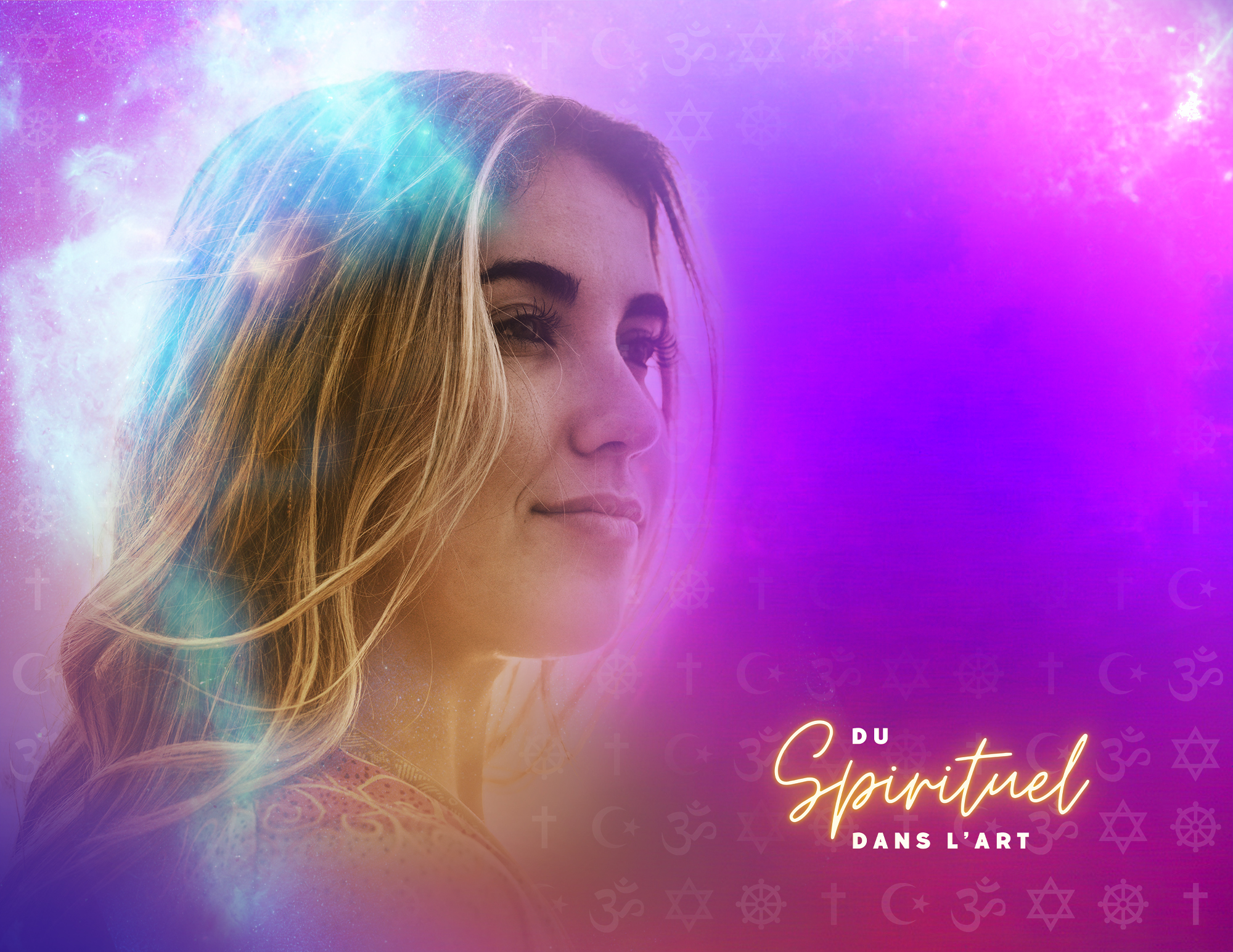 Réponses
des élèves

9e - 10eDu spirituel dans l’art – Réponses des étudiantes et des étudiants de 9e et 10e anné  * ajouts  *✨ réponses complètes ou en partie prises textuellement ou générées par l’AI?chaque élève est identifiée ou identifié par une lettre, alors de a) à ee) Quel est le sens du mot SPIRITUEL pour toi?Le mot spirituel veut dire plus une émotion qui vient de l’âme.Je crois que c’est un concept qui est différent de notre réalité, genre quelque chose pour laquelle on n’a pas une explication plausible pour son existence. Ça peut être quelque chose comme des fantômes ou l’esprit. • religion• pensées• individuel La spiritualité pour moi, c’est se connecter au spirituel car dans ce monde il y a deux dimensions ou composantes : 
celle des humains et le monde spirituel. la croyance de mère nature, c’est-à-dire d’être en harmonie avec la végétation et tout ce qui est autour *✨ selon moi, se réfère généralement à tout ce qui concerne l’esprit, la conscience et la recherche d’un sens à la vie*✨ Pour moi, le mot « spirituel » signifie se connecter à quelque chose de plus profond que nous-mêmes, comme 
une puissance supérieure ou l’univers. Il s’agit de trouver un sens et un but à la vie au-delà du domaine physique. Cela peut impliquer des pratiques comme la méditation, la prière ou le fait d'être dans la nature. C’est un voyage personnel qui nous aide 
à nous sentir plus connectés et en paix.Le mot « spirituel » veut dire pour moi quelque chose qui peut être là pour toi, mais n’existe pas comme personne.• avoir un bon esprit• être positifLe mot spirituel pour moi est un mot qui décrit que dans toi, tu trouves une personne plus en détail et assez vulnérable 
que tu ne peux pas en parler. Il y a beaucoup d’émotions dans le mot spirituel parce que c’est dans toi et ce n’est pas faux.*✨ Pour moi, je dis que le mot « spirituel » est tout ce qui concerne l’esprit. Cela inclut des concepts de religion, la méditation et la recherche de sens dans la vie. Le mot spirituel pour moi signifie de recharger mes cristaux et mes autres cristaux. Il y a différents cristaux qui peuvent faire différentes choses comme mon cristal de lune *✨ qui apaise l’instabilité émotionnelle, le stress et les déséquilibres hormonaux, tout en favorisant l’inspiration et en améliorant les capacités psychiques. La pierre de lune agit comme un bouclier protecteur, 
en particulier pour les voyageurs, en détournant la négativité et en atténuant les traumatismes émotionnels.Je pense que quelqu'un de spirituel est une personne qui aime son esprit plutôt que le matériel.Pour moi, le sens du mot spirituel est quand tu fais des rituels comme faire une croix pour avoir une meilleure journée.Le mot spirituel pour moi a quelques sens ou définitions. Je vois des rituels spirituels pour certaines personnes alors c'est proche d'une religion. Quelqu'un qui n'a pas une religion peut être très spirituel par exemple s’il croit en des cristaux ou d'autres croyances.Pour moi le mot spirituel veut dire, calme et respect. Aussi, je pense que le mot spirituel peut être représenté par un hippie 
qui a juste un « vibe » (une énergie) très calme et spirituel.*✨ Pour moi, le mot « spirituel » fait référence à tout ce qui concerne l'esprit, l'âme et la recherche de sens profond dans 
la vie. Cela peut inclure des croyances religieuses, des pratiques méditatives, ou simplement une connexion intérieure avec 
soi-même et les autres. Le spirituel pour moi est quelque chose qu’un groupe de personnes ou qu’une culture fait ou crée qui est spirituel comme 
un capteur de rêves.Le sens du mot spirituel pour moi est toi et ton corps, tes pensées, tes opinions, tes actions.Le sens du mot spirituel pour moi est que tu as la croyance en des choses de plus.Le sens du mot spirituel pour moi est la nature et une réalité distincte. Être spirituel est quand tu acceptes tout.Le sens du mot spirituel pour moi est dans *l’ordre des choses de l’esprit, distinct de la matière.Le mot spirituel veut dire tes pensées et ton bien-être mental ainsi que des signes du zodiaque.Le mot spirituel se rapporte à l’esprit par exemple quand ton esprit est joyeux lorsque tu fais un souhait sous un ciel étoilé 
que tu aimes regarder. Le mot spirituel pour moi est comme un esprit ou ce que je peux ressentir en moi et qui me donne un sentiment de connexion.Une personne spirituelle a une compréhension de l’être humain.la nature de l’espritl’expérience mystiquela Biblela religionla psychologieLe sens du mot spirituel pour moi est une personne en harmonie avec notre existence.Je crois qu’il y a plusieurs différentes façons d’être spirituel, mais une façon qui me vient à la tête, c'est d’être très connecté 
avec toi-même et avec la nature. C’est aussi être très en paix avec toi-même et les personnes autour de toi.Pour moi, la spiritualité c'est trouver un sens et un lien dans la vie.Le sens du mot spirituel pour moi est la passion ou une inspiration d’un esprit ou d'une âme.Le mot spirituel pour moi se réfère à l’esprit.2.   Quel est le sens du mot RELIGIEUX pour toi?de croire en l’inconnu une communauté qui a des croyances semblables basées sur des textes ou des personnes importantes Une personne religieuse a des valeurs importantes qu’elle respecte pour toujours. • groupe• catholicismereligieux, un mot dérivé de religion donc je dirais tout ce qui se rapprochent à la religion C’est le fait de croire en un sauveur ou un dieu qui te guide et te montre le chemin de la vie. Selon moi, cela inclut les croyances, les pratiques, les rituels et les valeurs associés à une religion particulière. Religiosité peut prendre différentes formes selon les cultures. *✨Le mot « religieux » pour moi signifie une connexion entre vous et une religion, en laissant toute votre confiance tomber sous 
une religion ou une tradition. Votre esprit est fixé sur un mode de vie et aucune autre pensée ne peut surpasser cela.Le mot « religieux » pour moi est Dieu et Dieu seulement. Je crois en la religion catholique et je crois que cette religion est la seule qui existe.• croire en Jésus• avoir une croyance indépendante• être respectueuxLa religion pour moi est une chose en quoi vous croyez. C’est ce que vous pensez vraiment et que personne d’autre ne peut changer. La plupart du temps, cela vient au plus profond de nous et c’est pourquoi la religion signifie bien plus qu’un simple mot.*✨ Le mot “religieux” se réfère à tout ce qui concerne la religion et la croyance. Cela peut inclure des concepts tels 
que la spiritualité, la dévotion et la prière. Le mot religieux pour moi signifie d’aller à l’église et faire pardonner mes péchés.
- aller à l’église et écouter les prêtres raconter des histoires de la BibleLe mot religieux c'est pour une personne qui croit en la religion.Le sens du mot religieux pour moi est que tu fais des rituels quand même, mais c’est envers un dieu.Pour moi le mot religieux est un mot très important. Une personne religieuse a la foi en quelque chose. Il croit en un ou plusieurs dieux. Pour moi, être religieux a un grand rôle dans ma vie. Je prends ma religion au sérieux et je connecte beaucoup avec elle. Cela peut aussi dépendre de la culture et comment la personne agit tous les jours avec différentes traditions et différents rituels.Quand je pense au mot religieux, je pense à Dieu et à Jésus. Je sais que le mot religieux peut vouloir dire beaucoup plus 
de choses.*✨ Pour moi, le mot « religieux » 
*✨ fait référence à tout ce qui concerne les croyances, les pratiques et les valeurs liées à une religion spécifique. Cela peut inclure la foi en un dieu ou plusieurs dieux, la participation à des rituels et des cérémonies religieuses, ainsi que le respect 
des enseignements et des principes religieux.Le religieux pour moi représente quelqu’un ou quelque chose qui a une religion et qui est religieux.Le sens du mot religieux est l’idée de prier à quelque chose ou d’avoir de la foi en une figure.Le sens du mot religieux pour moi est que tu crois en quelque chose que tu as toi vie sur. (sur laquelle tu bases ta vie)Pour moi le sens du mot religieux est quand quelqu’un appartient à une religion et suit cette religion.Le sens du mot religieux pour moi est la reconnaissance de la croyance d’un être humain.Le mot religieux veut dire tes croyances religieuses.Je suis religieuse et je crois en Dieu. La religion me fait ressentir de la paix. Je me sens humble et joyeuse.Le mot religion me fait penser à ce que les personnes croient, comme la religion catholique, l’islam, et d’autres religions chrétiennes. Ce mot me fait penser à comment les personnes peuvent croire en quelque chose de différent mais on les aime quand même.Dieu te récompense quand tu aides à quelqu’un et quand tu crois en lui et lui rend hommage.Le sens du mot religieux pour moi est avoir la foi dans le créateur et pratiquer la religion.Moi, je suis catholique, alors ceci veut dire que je crois en Dieu, Jésus, le ciel et l’enfer. Ceci veut dire que j’ai une connexion 
à Dieu et pour m’aider et aider aux autres, je peux prier.Religieux, ou une personne religieuse, est une personne qui croit en un dieu ou plusieurs dieux.Le sens du mot religieux pour moi veut dire qu’une personne est passionnée et inspirée par une religion et elle croit dans 
une chose ou dans une personne.Le mot religieux pour moi se réfère à ta culture et à tes croyances.Peux-tu nommer quelques œuvres que tu reconnais comme étant plutôt SPIRITUELLES ou plutôt RELIGIEUSES? Indique au-devant de chaque œuvre un « S » pour spirituel et un « R » pour religieuse. Écris en style télégraphique, si tu veux donner des détails des œuvres choisies.L’élève a inséré une image de la Mona Lisa avec le S et une image d’une statue d’un bouddha avec le R. R – le Messie (Alléluia) de Haendel
R – la Cène de Léonard de Vinci S – musique de l’époque baroque (concentration sur l’individu et l’originalité)
R – musique des époques classiques et romantiques (concentration sur l’harmonie et la simplicité) S – Le Paysage mystique. Voyage en terre de spiritualité 
(titre d’une exposition au Musée des Beaux-Arts du Canada en janvier 2017)
R – la chapelle, chef-d’œuvre de Michel-Ange S – marcher à gauche ou à droite
R – le sabbat, le baptême, la communion fraternelle S – es chants grégoriens, les écrits des philosophes comme Rumi
R – la cathédrale Notre - Dame de Paris, la fresque de la chapelle Sixtine au Vatican S – The Alchemist de Paulo Coelho - Ce roman est souvent considéré comme spirituel en raison de ses thèmes 
de la quête de sens, de la destinée personnelle et de la connexion avec l’univers.
R – La Bible - Texte religieux central pour le christianisme, comprenant des récits, des enseignements moraux 
et des prophéties.        
S – Siddharta de Hermann Hesse - Un roman philosophique explorant les concepts bouddhistes de la recherche de la vérité 
et de l’illumination spirituelle.
R – La divine comédie de Dante Alighieri - Une œuvre majeure de la littérature italienne qui décrit le voyage à travers l’enfer, 
le purgatoire et le paradis, basée sur la théologie catholique.
S – Le prophète de Khalil Gibran - Un recueil de poèmes philosophiques abordant des thèmes spirituels tels que l’amour, 
la liberté et la connaissance de soi.
R – Le Coran – Texte sacré de l’islam contenant les paroles révélées au prophète Mahomet.S –					






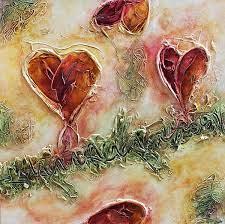 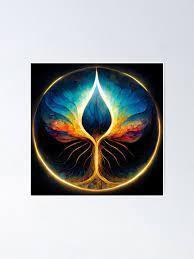 S – le paysage mystique (fait référence au titre d’une exposition au Musée des Beaux-Arts du Canada de janvier 2017 Le Paysage mystique. Voyage en terre de spiritualité)
R – je ne connais pas d’art religieuxJe n'arrive pas à penser à un truc qui me vient à l'esprit, mais peut-être que lorsque vous dessinez quelque chose au (à) fond 
et que vous dessinez sans vous arrêter; cela pourrait être spirituel.S – créations artistiques qui sont liées à la religion et à la spiritualité (peinture, scènes bibliques, chants religieux et des écrits sacrés tels que la Bible.)
R – aussi des créations artistiques, les sculptures de divinités qui expriment la foiS –			R –




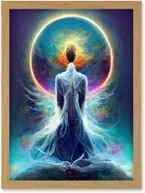 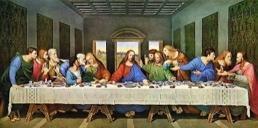 R – Le dernier repasaucune réponseR – l'œuvre de la Vierge noire de Czestochowa 
S – le mandalaJe ne connais pas d’œuvres.*✨ Je reconnais comme étant plutôt spirituelles ou religieuses :La Bible (R)Le Coran (R)Le Bhagavad-Gita (R)Les Upanishads (R)Les Confessions de Saint Augustin (S)Le Livre tibétain de la vie et de la mort (S)Le Tao Te King (S)Les Méditations de Marc Aurèle (S)Les Cantiques spirituels de Saint Jean de la Croix (S)R – une croix     
S – capteur de rêvesR – Jésus dans les fenêtres de couleur ou les églises 
S – Une sculpture de l’anatomie d’un corps humaineaucune réponseS – donner à manger aux affamés 
S – donner à boire à ceux qui ont soif 
R – icône de La Trinité 
R – Le Mariage de la ViergeDes œuvres qui sont plutôt religieuses que spirituelles, seraient les œuvres au sujet de Jésus Christ.Jésus Jésus avec ses disciplesJésus avec la croixla Vierge Mariela naissance de Jésusune statue de BouddhaS –				R –




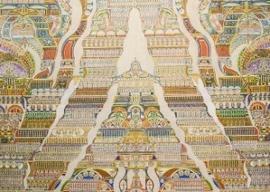 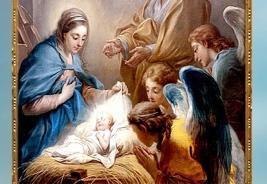 La peinture de Jésus avec 
les disciples qu’on voit partout
Le symbole du poisson 
est spirituel.


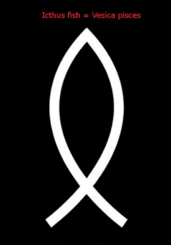 Je n’en connais pas• pour les œuvres spirituelles : le guide spirituel, le lotus, les rencontres spirituelles
• pour les œuvres religieuses :  Adam qui touche la main d’Ève   R – les fenêtres de l’église R – les fenêtres de l’église 
S – la statue du Bouddha R – Jésus, Prince de la paix, peinture de Akiane Kramarik 
S – l’Arbre de vie R –				S –




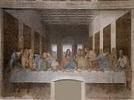 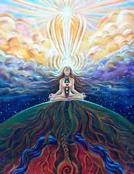 Je ne connais pas des œuvres qui sont spirituelles où religieuses mais je dirais que les œuvres au sujet de Jésus 
ou de quelqu’un qui mène la religion pour moi sont considérées comme des œuvres religieuses. Les œuvres spirituelles peuvent être des œuvres qui ont un symbolisme ou un objet symbolique.Des œuvres que je reconnais comme étant plutôt spirituelles sont les œuvres de paix et de liberté.Est-ce qu’il y a des personnes, des événements, des objets ou des symboles RELIGIEUX  que tu utilises 
dans tes élaborations, productions ou réalisations artistiques? Nomme-les.• les églises et comment elles sont construites
• les temples
• les cimetières On a appris à propos de la musique baroque. Les pièces de ce temps sont de la musique d’église (ex: oratorio). - on • la croix
• le pasteur
• la Bible
• les amies, les amis oui, les images d’inspiration pour ma réalisation artistique J’utilise des images appropriées et naturellement belles qui évoque une croyance. • Dieu
• la Vierge Marie dans ma maison (grande statue)
• le Père (vraiment croyant) Les éléments religieux sont fréquemment utilisés dans les créations artistiques, notamment dans les figures religieuses comme Jésus-Christ, Bouddha et les saints, ainsi que dans les événements religieux comme la Nativité de Jésus, la Crucifixion, la Cène et l'illumination de Bouddha. Des symboles tels que la croix, l'étoile de David, le symbole Om, le croissant de lune et l'étoile sont également utilisés pour représenter différentes croyances et concepts religieux, porteurs souvent de significations spirituelles profondes et évoquant de fortes émotions chez les spectateurs.Je vois les croyances dans beaucoup de différentes œuvres religieuses catholiques.• croix
• chapeletLa croix serait un signe de la religion parce que c'est ce en quoi les gens comme moi croient et c'est un signe de Dieu 
et de la religion. Oui, il y a certainement des personnes, des événements, des objets ou des symboles religieux que j'utilise dans mes élaborations, productions ou réalisations artistiques. Par exemple, dans mon esquisse d'étiquette de savon, mon premier dessin représente les mains de Jésus et qu’il est toujours ici pour nous guider et nous mener sur le bon chemin.J’implique beaucoup de Jésus et Dieu dans mes élaborations. La croix est aussi ajoutée dans mes élaborations et productions.• les croix
• les angesaucune réponseJe n'ai pas des productions ou objets religieux que je relis ou ajoute dans mes œuvres ou dans mon art cependant quand je veux dessiner quelque chose, je pense si la chose ou les idées vont contre ma religion et si c’est plus spirituel que religieux. Je ne pense pas que j'utilise des événements, objets ou symboles religieux dans ma production artistique.Dans mes productions artistiques, j'aime explorer différentes thématiques et inspirations, y compris celles liées à la religion. 
Je peux utiliser des symboles religieux tels que des croix, des étoiles de David ou des représentations de divinités dans 
mes créations.Je prie chaque jour.
• une croix• une croix
• une pierre tombaleaucune réponseOui, je sais que plusieurs personnes vont à l’église chaque samedi.


• Dieu
• Jésus
• les disciples
• les prêtres
• la Vierge MarieLes prêtres, Jésus, la croix sont des symboles religieux.Un peu mais pas vraiment
Une fois j’ai utilisé le crucifix dans mon dessin.J’utilise Dieu ou mon grand-père pour mes réalisations parce que je suis chrétienne et ça peut me connecter à Dieu ou à Jésus. Mon grand-père était aussi chrétien et quand je pense à lui, ça me fait penser à Dieu.Oui je connais les symboles et objets religieux comme la croix chrétienne et le symbole musulman.• Dieu
• Jésus
• les disciples
• le prêtre
• la Vierge Marie– une colombe, le symbole de paix*✨ Il existe de nombreux personnages, événements, objets et symboles religieux qui peuvent être utilisés dans mes œuvres artistiques ou dans celles d'autres personnes. Il existe par exemple des personnages religieux comme Jésus ou Bouddha, 
un événement important comme le dernier repas, des objets comme une croix ou repas, des objets comme une croix 
ou une bible, et des symboles comme la croix chrétienne. Oui il y a beaucoup de symboles religieux que j’élabore dans mes réalisations artistiques. Je suis chrétienne alors je pense 
que j’élabore beaucoup Dieu dans mes journées de tous les jours même sans le réaliser (l’étudiante veut peut-être dire qu’elle invoque Dieu dans ses activités de tous les jours, parfois même sans s’en rendre compte).  Non, il n’y a pas des symboles religieux que j'utilise dans mes élaborations, productions ou réalisations artistiques. Est-ce qu’il y a des personnes, des événements, des objets ou des symboles SPIRITUELS 
que tu utilises dans tes élaborations, productions ou réalisations artistiques? Nomme-les.• la chandelle
• le motif
• le pendentif
• le capteur de rêve aucune réponse non • des pierres spirituelles
• le bracelet oui, la végétation et la nature dans le message véhiculé dans mon œuvre non Les créations artistiques s'inspirent de la nature, de la géométrie sacrée, des symboles, de la méditation, de la pleine conscience et de thèmes universels. Les motifs, couleurs et textures complexes de la nature se reflètent dans les designs. La géométrie sacrée ajoute de l'unité et de l'ordre à l'œuvre d'art, la reliant à des concepts spirituels plus profonds. Les symboles issus 
de différentes traditions culturelles ou religieuses enrichissent le langage visuel. La méditation et la pleine conscience aident 
les artistes à puiser dans leur créativité intérieure, ce qui donne naissance à des œuvres d’art profondes et à résonance spirituelle.J’ai utilisé un cupide dans une de mes œuvres.• nature
• des arbres
• des plantes
• les animauxpeut-être des statues que les gens fabriquent avec beaucoup de temps, un art spirituel qui pourrait être quelque chose 
de spirituel.
Oui, il y a également certainement des personnes, des événements, des objets ou des symboles religieux que j'utilise dans mes élaborations, productions ou réalisations artistiques. Par exemple, des « colombes » me parlent quand je pense à quelque chose de spirituelle. Je dis cela parce que des « colombes » représentent de nouveaux départs, de nouvelles possibilités, une nouvelle création et la présence de Dieu.J’utilise beaucoup des cristaux d’améthystes ou mon cristal de lune dans mes élaborations et productions.la croixaucune réponseIl n'y a pas beaucoup de rituels ou objets spirituels que j’utilise dans ma production artistique. Je ne sais pas si je dirais que c’est spirituel mais je pense à quoi dessiner ou comment faire de l'art. Je pense que cela est une connexion spirituelle.Je pense que j'utilise plus d'éléments spirituels dans mes productions artistiques.*✨ Dans mes créations artistiques, j'aime incorporer des symboles et des éléments spirituels pour transmettre des messages profonds et inspirants. Certains exemples pourraient inclure des représentations de mandalas, des figures de méditation, 
des symboles de paix comme la colombe, ou des motifs inspirés de la nature pour évoquer une connexion spirituelle avec 
le monde qui nous entoure. J'aime aussi utiliser des couleurs et des formes qui évoquent une ambiance spirituelle et apaisante. Cela me permet d'exprimer ma propre spiritualité et de partager des moments de réflexion avec les autres à travers mon art.des fois un capteur de rêvesJe ne sais pas.
• un cœur - L’amour est un sentiment spirituel.
• les âmes sœursaucune réponseJe suis certain qu’il y a des personnes spirituelles mais je ne les connais pas.BouddhaLes symboles spirituels sont des signes du zodiaque, les signes de l’univers.Des fois j’utilise le rip le pain et drink le vin. (est-ce que l’élève parle de la communion sous les deux espèces, 
alors le fait de rompre le pain, le manger pour ensuite boire le vin?)nonOui je connais le spirituel comme la méditation et les bijoux sacrés.- le Bouddhanonaucune réponse  Je ne sais pas si j’élabore des événements spirituels dans mes élaborations ou réalisations artistiques. Il y a une possibilité 
que j’encourage ces symboles dans mes œuvres.Pour moi, il y a plusieurs symboles par exemple la fleur de lotus.Selon toi, quelle est la différence entre une œuvre religieuse et une œuvre spirituelle?Une œuvre religieuse vient d’une croyance mais une œuvre spirituelle vient de ton âme. Je crois qu’une œuvre religieuse représente plus une croyance ou un événement important tandis qu’une œuvre spirituelle parle plus de l’âme. Une œuvre religieuse typiquement va à la simplicité et vers le réalisme, et montre souvent des émotions faciles à absorber 
et à reconnaître par le public. Une œuvre spirituelle donne plus de détails cachés et concentre sur les pensées de l’individu 
avec plusieurs pistes de compréhension dépendant de la personne. La religion se concentre sur les Écritures et la spiritualité est plus au sujet de la prise de conscience de soi. Une œuvre religieuse, c’est pour rendre hommage au dieu de la création, tandis qu’une œuvre spirituelle rend hommage 
à la nature. *✨ leur contexte et leur intention. Une œuvre religieuse est liée à une religion spécifique dans le but de représenter, célébrer ou enseigner les croyances.Une œuvre spirituelle englobe des croyances et des pratiques spirituelles qui ne sont pas nécessairement liées à une religion. Les œuvres religieuses et spirituelles sont étroitement liées mais présentent des caractéristiques distinctes. Les œuvres religieuses sont créées dans le cadre d'une tradition religieuse spécifique et servent un objectif spécifique, promouvant 
les croyances, les pratiques et les valeurs de la religion. Ils sont utilisés pour le culte, l'éducation et la communication au sein 
des communautés religieuses, contenant souvent des références explicites à des doctrines religieuses, des écritures, des rituels et des symboles. Les œuvres religieuses sont destinées aux personnes qui adhèrent à la même foi ou au même système 
de croyance, renforçant ainsi leurs croyances et renforçant leurs liens spirituels. Les œuvres spirituelles, quant à elles, sont 
plus larges et explorent des thèmes liés à la spiritualité, à la croissance intérieure, à la transcendance et à la recherche de sens au-delà du monde matériel. Ils s'adressent aux individus qui recherchent une compréhension plus profonde d'eux-mêmes 
et de leur place dans le monde.La différence pour moi est que la religion est là pour toi quand la spiritualité peut exister, mais je ne sais pas si elle existe vraiment.L’art religieux est une peinture ou quelque chose qui décrit la religion d'une personne, par exemple tu peux porter 
une croix. L’art spirituel peut être quelque chose comme la nature ou les animaux.La religion est une chose en laquelle vous croyez, le spirituel est quelque chose qui vient du plus profond de vous.• RELIGIEUSE - système, croyances, organisé, personne, culte, pratiques
• SPIRITUELLE personnel, vie, principe, animation, être, Dieu (dieu) et qualitéUne œuvre religieuse est plutôt pour moi l’église, la croix, Jésus, Dieu, l’éternité, le ciel. Une œuvre spirituelle est plutôt 
la méditation, les cristaux, la lune, la couleur violette.La spiritualité est plus vaste et la religion est plus abstraite.aucune réponseUne œuvre religieuse peut avoir plus de signification pour une personne qu’une autre, et la même chose pour une œuvre spirituelle. Parfois, les personnes ont plus de respect pour une œuvre parce qu’il est évident qu’elle est religieuse. L’œuvre spirituelle n’est pas toujours évidente et plusieurs personnes n'en voient pas la signification.Je pense que les deux sont similaires de certaines façons par exemple les deux sont très colorées. Les œuvres religieuses 
sont un peu basées sur une personne tandis que les œuvres spirituelles sont basées sur l’aura de quelque chose (l’aura est l’atmosphère qui entoure une personnalité tandis qu’une chose émane de l’énergie). *✨ Selon moi, la différence entre une œuvre religieuse et une œuvre spirituelle réside dans leur approche et leur contexte. 
Une œuvre religieuse est généralement liée à une religion spécifique et peut inclure des références à des croyances, 
des rituels ou des figures religieuses. Elle est souvent créée dans le but de promouvoir ou de représenter une tradition 
religieuse particulière. D'un autre côté, une œuvre spirituelle peut être plus large dans sa portée et peut englober des aspects 
de la spiritualité qui transcendent les frontières religieuses. Elle peut explorer des thèmes tels que la recherche de sens, 
la connexion avec soi-même, la nature ou l'univers. Les œuvres spirituelles visent souvent à susciter une réflexion profonde 
et à éveiller une dimension intérieure chez le spectateur.Une œuvre religieuse est quelque chose qui représente la religion et une œuvre spirituelle est quelque chose de spirituelle 
d'une culture.La différence entre une œuvre religieuse et une œuvre spirituelle est qu’on parle de soi-même, ses sentiments, etc. 
L’autre est quand tu parles ou as des sentiments, etc envers une figure spirituelle.- aucune réponseUne oeuvre religieuse est reliée à la Bible et une spirituelle ne l’est pas.La différence entre les œuvres religieuses et les œuvres spirituelles seraient que les œuvres religieuses sont au sujet 
de la croyance des personnes et les spirituelles sont dans l’ordre des choses de l’esprit.La différence entre une œuvre religieuse et une œuvre spirituelle est qu'une œuvre religieuse a une structure et une œuvre spirituelle est ouverte à l’interprétation.On croit en un seul Dieu, le Père, le Fils Jésus et le Saint-Esprit. D’autres sont très différents comme les Égyptiens autrefois, 
qui croyaient en plusieurs dieux, comme les chevaux, le dieu et la déesse du soleil. Je dirais que je peux me sentir proche d’une œuvre spirituelle, mais avec une œuvre religieuse je peux me sentir confortable. 
Tu peux vraiment ressentir une émotion avec l’œuvre religieuse et ressentir une connexion avec elle.Je pense que la différence entre une œuvre religieuse et une œuvre spirituelle est que la religion est plus détaillée car c’est populaire.  La spiritualité est plus comme la créativité à mon avis.La différence entre une œuvre religieuse et une œuvre spirituelle est que la religieuse est à propos des croyances, mais une œuvre spirituelle ne l’est pas.C’est qu’ils les ont créés pour différentes raisons et donc elles attirent différentes personnes. L’œuvre religieuse peut être utilisée pour prier et l’œuvre spirituelle peut être utilisée pour être dans la zone.Je pense que les œuvres d'art religieuses et spirituelles présentent toutes deux des similarités, mais aussi des différences notables. La différence principale que je trouve entre ces deux types d'œuvres d'art est que les œuvres d'art religieuses 
ont tendance à se concentrer sur des croyances spécifiques, tandis que les œuvres d'art spirituelles ont tendance à couvrir l'exploration de la paix intérieure, le développement personnel et une connexion avec l'univers.*✨ Je pense que les deux œuvres, religieuses ou spirituelles sont importantes et ont beaucoup de signes (messages?). 
La différence entre les deux est qu’une œuvre religieuse est basée sur une religion et une œuvre spirituelle est basée 
sur un symbole ou la signification de quelque chose de spirituel.La différence entre une œuvre religieuse et une œuvre spirituelle est que l’œuvre religieuse est à propos d'une culture 
et ses croyances.  Une œuvre spirituelle est une œuvre de paix ou de liberté.Autres commentaires que tu voudrais communiquer au sujet du spirituel et/ou du religieux 
dans l’art et/ou dans tes élaborations, productions ou réalisations artistiques…- non merci aucune réponse aucune réponse Je dirais une récréation ? (une forme de divertissement?) c’est-à-dire un film de la création ou du monde jusqu’à aujourd’hui. Tous les êtres humains ont leurs propres croyances, spirituelles ou religieuses. Ils ont le droit de croire à travers leurs œuvres, contrairement à ceux qui veulent rabaisser d’autres croyances. non La spiritualité et l'art ont été étroitement liés tout au long de l'histoire, les artistes s'inspirant de leurs croyances, de leurs traditions religieuses et de leurs idées philosophiques. Le symbolisme et l'allégorie sont souvent utilisés pour transmettre des messages spirituels ou religieux, permettant aux artistes d'imprégner leurs créations de significations plus profondes. Cette intersection de la spiritualité et de l’art constitue un aspect important de l’expression humaine, servant de moyen d’introspection, de contemplation et de connexion avec quelque chose de plus grand que soi.aucune réponse- aucune réponsenonaucune réponseaucune réponseaucune réponseaucune réponsenonnon, je ne pense pas.*✨ Je trouve que le spirituel et le religieux sont des thèmes fascinants à explorer dans l'art. Ils offrent une opportunité de réflexion, de connexion et d'expression de nos croyances et de nos quêtes intérieures. Dans mes propres créations artistiques, j'aime incorporer des éléments spirituels pour transmettre des émotions et des idées profondes. Cela me permet de partager ma propre vision du monde et d'inviter les autres à réfléchir sur leur propre spiritualité. Je crois que l'art peut être un moyen puissant de communiquer des messages spirituels et de susciter des moments de contemplation et de connexion avec quelque chose de plus grand que nous.Non, il n'y a pas d'autres commentaires.aucune réponseaucune réponseNon je n’ai pas d’autres commentaires.aucune réponseaucune réponsenonaucune réponseaucune réponseaucune réponseJe crée l’art quand je suis dans l’état pour dessiner ou faire de la peinture.  Normalement, j'ai déjà une idée de ce que je veux créer donc la religion ne joue pas un grand facteur dans cela. Au contraire, des fois, quand je ne sais pas quoi dessiner, j'utilise l’inspiration de la paix et de la lumière et j'intègre cela dans l’art que je crée.aucune réponseJe n’ai pas d’autres commentaires. aucune réponse